          В целях изменения характеристики разрешенного использования земельных участков с кадастровыми номерами 24:04:0301008:1398, 24:04:0301008:1399, в соответствии со статьями 5.1, 39 Градостроительного кодекса РФ, Федеральным законом от 06.10.2003 № 131-ФЗ «Об общих принципах организации местного самоуправления в Российской Федерации», ст. 30 Правил землепользования и застройки, утвержденных решением Сосновоборского городского Совета депутатов  от 23.12.2009 № 312-р, на основании заключения по результатам публичных слушаний от 23.11.2023, рекомендации Комиссии по подготовке проекта правил землепользования и застройки города Сосновоборска (протокол от 27.10.2023 № 32), руководствуясь ст. ст. 26, 38 Устава города Сосновоборска Красноярского края,ПОСТАНОВЛЯЮПредоставить разрешение на условно разрешенный вид использования земельных участков «малоэтажные индивидуальные дома с участками» в отношении земельных участков с кадастровыми номерами 24:04:0301008:1398, 24:04:0301008:1399, расположенных по адресу: Красноярский край, г. Сосновоборск, контур пашни № 306.Постановление опубликовать в городской газете «Рабочий» и разместить на официальном сайте администрации города.Контроль за исполнением постановления возложить на заместителя Главы города по вопросам жизнеобеспечения (Д.В. Иванов).Глава города Сосновоборска                                                             А.С. Кудрявцев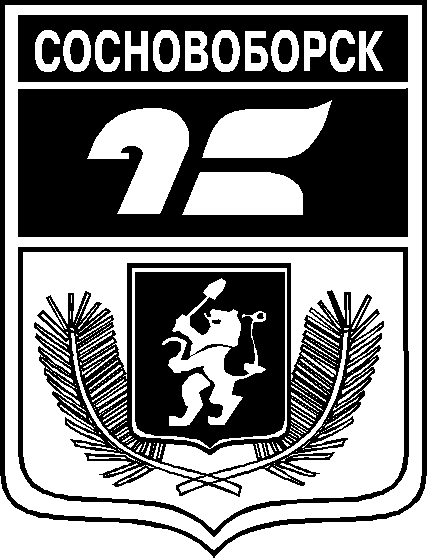 АДМИНИСТРАЦИЯ ГОРОДА СОСНОВОБОРСКАПОСТАНОВЛЕНИЕ 04 декабря  2023                                                                                                          № 1594АДМИНИСТРАЦИЯ ГОРОДА СОСНОВОБОРСКАПОСТАНОВЛЕНИЕ 04 декабря  2023                                                                                                          № 1594АДМИНИСТРАЦИЯ ГОРОДА СОСНОВОБОРСКАПОСТАНОВЛЕНИЕ 04 декабря  2023                                                                                                          № 1594АДМИНИСТРАЦИЯ ГОРОДА СОСНОВОБОРСКАПОСТАНОВЛЕНИЕ 04 декабря  2023                                                                                                          № 1594О предоставлении разрешения на условно разрешенный вид использования земельного участка 